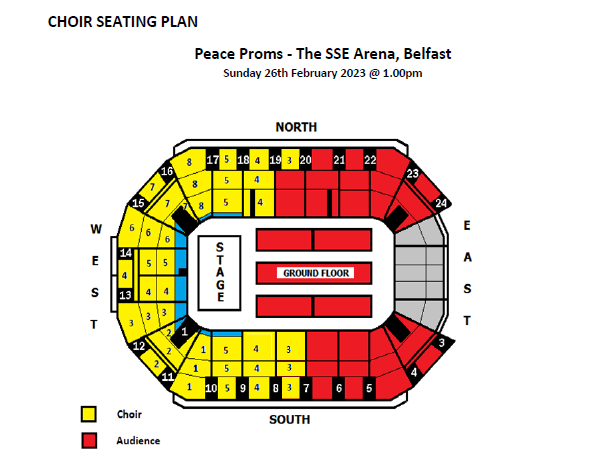 This is the choir seating plan. We will be in the yellow section, in the West, rows 3 door 12.I think if you sit on the ground floor near the south side or the North section around 21 or 22 you would probably see best as the arena is curved.